PRADISH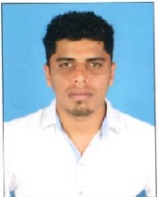 PRADISH.357245@2freemail.com  (Logistic Executive with 5 Years’ Experience)Personal DetailsGender: MaleNationality: IndiaMarital Status: SingleDate of Birth: 27 October 1989Seeking a challenging assignment in Logistics Industry to bestow my professional knowledge for career advancement and personal goalsSUMMARYOverall experience of 5 years in Logistic and Supply Chain ManagementRich experience in customer service, sales order entry, project coordination and order managementWorking knowledge of worldwide accepted export procedures, shipping processes and possess deep knowledge of attaining sales and assurance for repeat customHighly experienced in managing logistics activitiesExtensive knowledge of supply chain managementSound knowledge of basic administration operationsFamiliarity with warehousing and distribution conceptsAbility to manage sea and air cargo operationEDUCATIONBachelor of Science in Information Technology, Bharathiar University, Tamil Nadu, India (2011)CERTIFICATIONCompleted PHP Certification from Aptech, India (2011) SKILL SETValidating and Booking Orders in ERP(SAP and Oracle)Logistics managementTradingMarket investmentPurchase orderInventory managementVendor managementWarehouse managementPrice negotiationMAJOR ARCHIEVEMENTSReceived Best Performer Award from HP Developed and implemented a formula which saved lot of time and reduced manual work in excel for a particular process.WORK EXPERIENCE Converge Electronic Trading Company, Bangalore India                                     Jun2014–Jan 2017Sr. Logistic ExecutiveValidating Orders in Oracle ERPManaged daily shipments to customer as per company’s quality standards.Provided high-level shipment and purchasing support to eight plant locations as well as administrative support to the Purchasing VPPerformed distribution services based on local and international regulationsReviewed shipment receipts in accordance with purchase orders.Expertly support and manage day-to-day purchasing operations Strategically source new vendors and manage existing vendor relationships for all indirect materials services and equipmentCollect customer information including payment options and record for future reference and negotiate with customers for new business and also liaised with shipping and insurance companiesHandle customer complaints and questions regarding problems with orders and troubleshoot on all sales order to identify and execute various enhancements to all management processIntegrating Quote-to-Cash process in coordination with existing business toolsExpert in vendor management inventories and support logistics, warehouse, compliance, finance, buyers & sellersHewlett Packard Bangalore, India 							Dec 2011 - Mar2014Logistic ExecutiveValidating Orders in SAP ERPManaged procurement and distribution operations within companyImplemented best practices for inventory control and management.Served as primary contact for sub-contractors.Monitored supply chain management process and resolved any discrepancies.Stay inform on all company services and products and providing investment advice and market recommendations to clientsEngage customers in order to provide to them what they need in terms of product and quality servicesPerform troubleshoot on sales order and execute all management processesRich experience in purchase orders, sales orders, book invoice of clients through SAPAVAILABILITYNo bond obligation with the current employerReady to relocate at the earliest Reference:    Available Upon Request.